578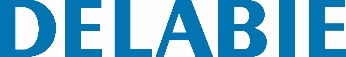 Fixação redonda em latão cromadoReferência: 578 Informação para prescriçãoFixação redonda para espelho. Dimensão : Ø 20.Para aparafusar. 